Nursery Rolling Programme- Cycle A *Please note that the curriculum overview for the year will also reflect seasonal events and special occasions as well as children’s interests, through carefully planned continuous provision, enabling children to achieve their full potential based on ongoing observations, discussions and planning to meet each child’s individual needs. Understanding the world, Personal, Social and Emotional Development, Communication and Language, Physical development and Expressive Art and Design are also planned for and developed throughout ALL of the areas of learning and subjects taught.NOTE: Literacy and Mathematics links for Nursery are outlined separately in the English and Maths breakdown overviews. Possible Cultural Capital links – Nursery – Cycle A  Nursery Rolling Programme- Cycle B*Please note that the curriculum overview for the year will also reflect seasonal events and special occasions as well as children’s interests, through carefully planned continuous provision, enabling children to achieve their full potential based on ongoing observations, discussions and planning to meet each child’s individual needs. Understanding the world, Personal, Social and Emotional Development, Communication and Language, Physical development and Expressive Art and Design are also planned for and developed throughout ALL of the areas of learning and subjects taught.NOTE: Literacy and Mathematics links for Nursery are outlined separately in the English and Maths breakdown overviews. Possible Cultural Capital links – Nursery – Cycle BReception Rolling Programme- Cycle A *Please note that the curriculum overview for the year will also reflect seasonal events and special occasions as well as children’s interests, through carefully planned continuous provision, enabling children to achieve their full potential based on ongoing observations, discussions and planning to meet each child’s individual needs. Understanding the world, Personal, Social and Emotional Development, Communication and Language, Physical development and Expressive Art and Design are also planned for and developed throughout ALL of the areas of learning and subjects taught.Possible Cultural Capital links – Reception – Cycle AClass 2 Rolling Programme- Cycle A Possible Cultural Capital links – Class 2 – Cycle AClass 2 Rolling Programme- Cycle BPossible Cultural Capital links – Class 2 – Cycle BClass 3 Rolling Programme- Cycle A Possible Cultural Capital links – Class 3 – Cycle AClass 3 Rolling Programme- Cycle BPossible Cultural Capital links – Class 3– Cycle BClass 4 Rolling Programme- Cycle A Possible Cultural Capital links – Class 4 – Cycle AClass 4 Rolling Programme- Cycle BPossible Cultural Capital links – Class 4 – Cycle B                                          “Growing together at the heart of God’s community” 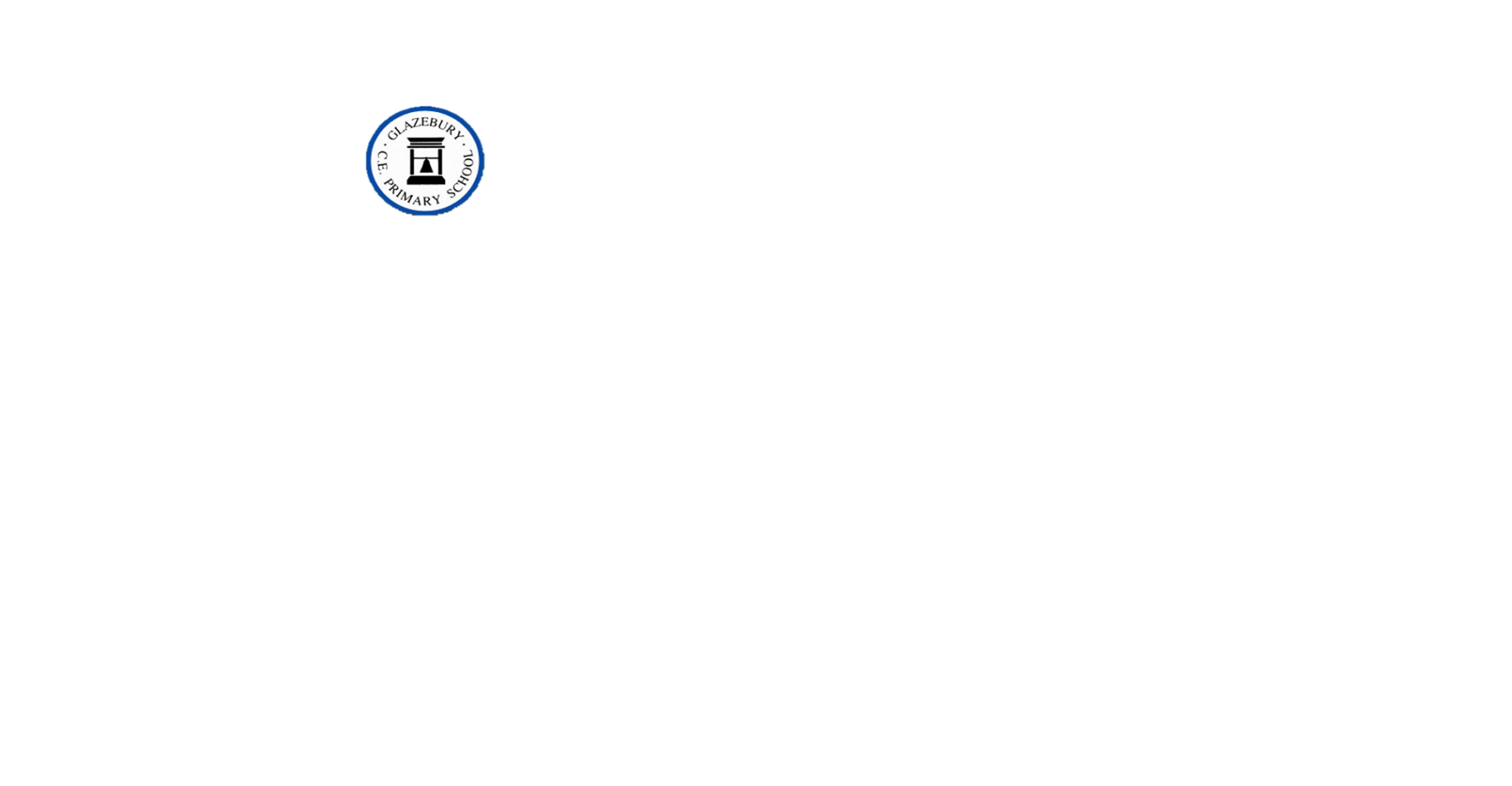 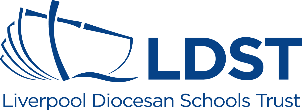                      Glazebury CE Primary SchoolA rolling programme for Science, RE.and Foundation SubjectsSubject Autumn 1Autumn 2Autumn 2Spring 1Spring 1Spring 2Summer 1Summer 2Theme (Understanding the world)See breakdown document for detailsWho is important in my life?What happens in space?What is Christmas time?What happens in space?What is Christmas time?Why is water important?Why is water important?What is my superpower?How do we celebrate Easter?How many creatures are on our Earth?How do things grow from seeds?How many oceans?  Art(Expressive art and design)Cycle AWhat kind of patterns can we make for Elmer? What kind of patterns can we make for Elmer? What kind of patterns can we make for Elmer? What might a water scene look like? What might a water scene look like? What might a water scene look like? What kind of sea creature will I create?What kind of sea creature will I create?DT(Expressive art and design)How will I make my very own Stick Man?How will I make my very own Stick Man?How will I make my very own Stick Man?What vegetables will I use to make my own superhero vegetable?  What vegetables will I use to make my own superhero vegetable?  What vegetables will I use to make my own superhero vegetable?  What materials can we use to make a suitcase? What materials can we use to make a suitcase? Computing Technology is all around usE-Safety – Looking after our equipmentTechnology is all around usE-Safety – Looking after our equipmentTechnology is all around usE-Safety – Looking after our equipmentRosie the Robot – following instructionsE-Safety - Keeping safe on the internetRosie the Robot – following instructionsE-Safety - Keeping safe on the internetRosie the Robot – following instructionsE-Safety - Keeping safe on the internetVirtual mark makingE-Safety – Buddy the Dog’s E-safety storyVirtual mark makingE-Safety – Buddy the Dog’s E-safety storyMusic(Expressive art and design)Including but not limited to…Daily routine focus:  *Days of the week, *Months of the year*Hello/Goodbye song*Various weather songs Ongoing songs and rhymes: *Twinkle, twinkle, *Humpty dumpty*Incy wincy spider *Round and round the garden *If you’re happy and you know it *5 speckled frogs*Horsie, horsie Daily routine focus:  *Days of the week, *Months of the year*Hello/Goodbye song*Various weather songs Ongoing songs and rhymes: *Twinkle, twinkle, *Humpty dumpty*Incy wincy spider *Round and round the garden *If you’re happy and you know it *5 speckled frogs*Horsie, horsie Daily routine focus:  *Days of the week, *Months of the year*Hello/Goodbye song*Various weather songs Ongoing songs and rhymes: *Twinkle, twinkle, *Humpty dumpty*Incy wincy spider *Round and round the garden *If you’re happy and you know it *5 speckled frogs*Horsie, horsie Movement and dance focus: Children to explore expression, movement and dance to a range of musical styles, including popular music and music from other cultures. Ongoing songs and rhymes:*Baa Baa Black sheep*Row, row, row your boat*Hickory dickory dock*5 little ducks*Heads, shoulders, knees and toes* 1, 2, 3, 4, 5, once I caught a fish alive*Alice the camelMovement and dance focus: Children to explore expression, movement and dance to a range of musical styles, including popular music and music from other cultures. Ongoing songs and rhymes:*Baa Baa Black sheep*Row, row, row your boat*Hickory dickory dock*5 little ducks*Heads, shoulders, knees and toes* 1, 2, 3, 4, 5, once I caught a fish alive*Alice the camelMovement and dance focus: Children to explore expression, movement and dance to a range of musical styles, including popular music and music from other cultures. Ongoing songs and rhymes:*Baa Baa Black sheep*Row, row, row your boat*Hickory dickory dock*5 little ducks*Heads, shoulders, knees and toes* 1, 2, 3, 4, 5, once I caught a fish alive*Alice the camelPerformance and improvisation focus: Children to explore performing favourite songs, adapting well known rhymes and devising their own tunes using voice and percussion. Ongoing songs and rhymes: *Wind the bobbin up*Old McDonald*Wheels on the bus*I’m a little teapot *Hey diddle diddle*5 little monkeys *Dingle dangle scarecrowPerformance and improvisation focus: Children to explore performing favourite songs, adapting well known rhymes and devising their own tunes using voice and percussion. Ongoing songs and rhymes: *Wind the bobbin up*Old McDonald*Wheels on the bus*I’m a little teapot *Hey diddle diddle*5 little monkeys *Dingle dangle scarecrowRE(Personal, social and emotional)EYFS 1How do we know we are special?5 (4+1)IslamEYFS 1How do we know we are special?5 (4+1)IslamEYFS 4How do Christians Celebrate Jesus’ birthday?6 (4 + 2)Diwali and HanukkahEYFS 8What makes a good friend?4EYFS 7Why do Christians believe that Easter is all about love?5EYFS 7Why do Christians believe that Easter is all about love?5EYFS 10What is prayer?6 (4 + 2)PrayerEYFS 3What makes a person special?6 (4 + 2)Founders and leaders of faithPhysical development Gross motor Fine motorBalance1 handed tools Balance1 handed tools Co-ordinationManaging own needsMovement Additional fine motor skills Balance 1 handed toolsBalance 1 handed toolsCo-ordination Managing own needsMovement Additional fine motor skillsPhysical development Gross motor Fine motorPencil grip and mark making(Throughout)Pencil grip and mark making(Throughout)Pencil grip and mark making(Throughout)Pencil grip and mark making(Throughout)Pencil grip and mark making(Throughout)Pencil grip and mark making(Throughout)Pencil grip and mark making(Throughout)Pencil grip and mark making(Throughout)Cookery LinksHow do I make Christmas cookies? How do I make Christmas cookies? How do I make Christmas cookies? How do I make lolly ices?How do I make lolly ices?How do I make lolly ices?How do we grow our own food to eat?How do we grow our own food to eat?Term:Autumn 1Autumn 2Spring 1Spring 2Summer 1Summer 2Details:Who is important in my life?Locality walk around the school grouns What happens in space?Visit from an astronaut What is Christmas time?A trip to Bents at Christmastime Why is water important?How do we celebrate Easter?Farm visit to schoolHow many creatures are on our Earth?Chester or Blackpool zooHow do things grow from seeds?A trip to Bents to observe plants that have grown   Subject Autumn 1Autumn 2Spring 1Spring 2Summer 1Summer 2Theme (Understanding the world)See breakdown document for detailsWho is important in my life?What happens in space?What is Christmas time?What can I smell, taste, feel, hear, see?How do I make magic?How do we celebrate Easter?How many creatures are on our Earth?Did things always look like this?How do we travel around the globe?Art(Expressive art and design)Which materials will I use to design a dressing gown for Mrs Large.Which materials will I use to design a dressing gown for Mrs Large.What kind of a bear hunt will we go on? What kind of a bear hunt will we go on? What will my insect look like?What will my insect look like?DT(Expressive art and design)How can we make our stockings look festive?How can we make our stockings look festive?Can we design a bowl that is perfect for porridge? Can we design a bowl that is perfect for porridge? Why do some people need to wear special clothes at work?Why do some people need to wear special clothes at work?Music(Expressive art and design)Including but not limited to…Daily routine focus:  *Days of the week, *Months of the year*Hello/Goodbye song*Various weather songs Ongoing songs and rhymes: *Twinkle, twinkle, *Humpty dumpty*Incy wincy spider *Round and round the garden *If you’re happy and you know it *5 speckled frogs*Horsie, horsie Daily routine focus:  *Days of the week, *Months of the year*Hello/Goodbye song*Various weather songs Ongoing songs and rhymes: *Twinkle, twinkle, *Humpty dumpty*Incy wincy spider *Round and round the garden *If you’re happy and you know it *5 speckled frogs*Horsie, horsie Movement and dance focus: Children to explore expression, movement and dance to a range of musical styles, including popular music and music from other cultures. Ongoing songs and rhymes:*Baa Baa Black sheep*Row, row, row your boat*Hickory dickory dock*5 little ducks*Heads, shoulders, knees and toes* 1, 2, 3, 4, 5, once I caught a fish alive*Alice the camelMovement and dance focus: Children to explore expression, movement and dance to a range of musical styles, including popular music and music from other cultures. Ongoing songs and rhymes:*Baa Baa Black sheep*Row, row, row your boat*Hickory dickory dock*5 little ducks*Heads, shoulders, knees and toes* 1, 2, 3, 4, 5, once I caught a fish alive*Alice the camelPerformance and improvisation focus: Children to explore performing favourite songs, adapting well known rhymes and devising their own tunes using voice and percussion. Ongoing songs and rhymes: *Wind the bobbin up*Old McDonald*Wheels on the bus*I’m a little teapot *Hey diddle diddle*5 little monkeys *Dingle dangle scarecrowPerformance and improvisation focus: Children to explore performing favourite songs, adapting well known rhymes and devising their own tunes using voice and percussion. Ongoing songs and rhymes: *Wind the bobbin up*Old McDonald*Wheels on the bus*I’m a little teapot *Hey diddle diddle*5 little monkeys *Dingle dangle scarecrowRE(Personal, social and emotional)EYFS 1How do we know we are special?5 (4+1)IslamEYFS 4How do Christians Celebrate Jesus’ birthday?6 (4 + 2)Diwali and HanukkahEYFS 8What makes a good friend?4EYFS 7Why do Christians believe that Easter is all about love?5EYFS 10What is prayer?6 (4 + 2)PrayerEYFS 3What makes a person special?6 (4 + 2)Founders and leaders of faith	Physical development Gross motor Fine motorBalance1 handed tools Co-ordinationManaging own needsMovement Additional fine motor skills Balance 1 handed toolsCo-ordination Managing own needsMovement Additional fine motor skills	Physical development Gross motor Fine motorPencil grip and mark making(Throughout)Pencil grip and mark making(Throughout)Pencil grip and mark making(Throughout)Pencil grip and mark making(Throughout)Pencil grip and mark making(Throughout)Pencil grip and mark making(Throughout)Cookery Links How do we make edible sparklers/ wands? How do we make edible sparklers/ wands? How can we make boiled magic eggs?How can we make boiled magic eggs?How do we make creature shaped biscuits?How do we make creature shaped biscuits?Term:Autumn 1Autumn 2Spring 1Spring 2Summer 1Summer 2Details:Who is important in my life?Locality walk around the school grouns What happens in space?Visit to a planetarium.What is Christmas time?A trip to Bents at Christmastime What can I smell, taste, feel, hear, see?In school visit from a doctor or nurse.How do I make magic?Magician visit to schoolHow many creatures are on our Earth?Visit from zoolab to schoolHow do we travel around the globe?Visit to Manchester airport Subject Autumn 1Autumn 2Autumn 2Spring 1Spring 1Spring 2Summer 1Summer 2Theme (Understanding the world)All About MeIs it always dark at night-time?Is it always dark at night-time?How do I know my way around?How do I know my way around?Which characters will I meet in traditional tales?How do things grow?All aboard the Pirate Ship! Literacy links (Literacy Tree)See breakdown document for additional texts So MuchTrish Cooke Look upNathan BryonLook upNathan BryonHairy McClearyLyndsey Dodd Hairy McClearyLyndsey Dodd Little RedDavid RobertsThe Tiny SeedEric Carle The Night PiratesPeter Harris Mathematics linksNCETM Mastering Number:SubitisingCountingComposition (3,4)Comparison of setsShape, space and measuresNCETM Mastering Number:Counting; match numerals to 10Comparison of setsComposition (3,4,5)Shape, space and measuresNCETM Mastering Number:Counting; match numerals to 10Comparison of setsComposition (3,4,5)Shape, space and measuresNCETM Mastering Number:Subitising (within 5)Counting- ordinalityto 8Composition (5,6,7)Shape, space and measuresNCETM Mastering Number:Subitising (within 5)Counting- ordinalityto 8Composition (5,6,7)Shape, space and measuresNCETM Mastering Number:Counting- ordinalityComposition (7, doubles, odd/even)Comparison- order to 8Shape, space and measuresNCETM Mastering Number:Counting-larger setsSubitising to 6Composition (5 and ‘a bit’,10)Comparison, linked to ordinality.Shape, space and measuresNCETM Mastering Number:Subitise to 5 (Rekenrek)Number bondsComposition of 10Number patternsShape, space and measuresArt(Expressive art and design)What does my house look like?Artist study: Jackson PollockWhat does my house look like?Artist study: Jackson PollockWhat does my house look like?Artist study: Jackson PollockWhat does my journey home look like?Artist study: Andy WarholWhat does my journey home look like?Artist study: Andy WarholWhat does my journey home look like?Artist study: Andy WarholWhich famous person’s portrait will I paint?Artist study: Piet MondrianWhich famous person’s portrait will I paint?Artist study: Piet MondrianDT(Expressive art and design)How will I design and make my own Christmas decoration?How will I design and make my own Christmas decoration?How will I design and make my own Christmas decoration?Which materials are best to make a house for the three little pigs?Which materials are best to make a house for the three little pigs?Which materials are best to make a house for the three little pigs?What will my treasure chest look like?What will my treasure chest look like?Music(Expressive art and design)Me! Me! My storiesEveryoneOur worldOur worldBig bear funkReflect rewind and replayComputingDetails, Details, Details…E-Safety- To develop an awareness of unkindness online Details, Details, Details…E-Safety- To develop an awareness of unkindness online Details, Details, Details…E-Safety- To develop an awareness of unkindness online Welcome to the CarnivalE-Safety- Stranger Danger online Welcome to the CarnivalE-Safety- Stranger Danger online Welcome to the CarnivalE-Safety- Stranger Danger online The Info GangE-Safety- To understand an unsafe situationThe Info GangE-Safety- To understand an unsafe situationRE(Personal, social and emotional)EYFS 1How do we know we are special?5 (4+1)IslamEYFS 1How do we know we are special?5 (4+1)IslamEYFS 4How do Christians Celebrate Jesus’ birthday?6 (4 + 2)Diwali and HanukkahEYFS 8What makes a good friend?4EYFS 7Why do Christians believe that Easter is all about love?5EYFS 7Why do Christians believe that Easter is all about love?5EYFS 10What is prayer?6 (4 + 2)PrayerEYFS 3What makes a person special?6 (4 + 2)Founders and leaders of faithPHSE(Personal, social and emotional) RSE(Personal, social and emotional)Being Me in My WorldSelf-identity Understanding feelings Being in a classroom Being gentle Rights and responsibilitiesBeing Me in My WorldSelf-identity Understanding feelings Being in a classroom Being gentle Rights and responsibilitiesCelebrating DifferenceIdentifying talents Being special Families Where we live Making friends Standing up for yourselfDreams and GoalsChallenges Perseverance Goal-setting Overcoming obstacles Seeking help Jobs Achieving goalsHealthy MeExercising bodies Physical activity Healthy food Sleep Keeping clean SafetyHealthy MeExercising bodies Physical activity Healthy food Sleep Keeping clean SafetyRelationshipsFamily life Friendships Breaking friendships Falling out Dealing with bullying Being a good friendChanging MeBodies Respecting my body Growing up Growth and change Fun and fears CelebrationsPrevent(Personal, social and emotional)Prevent and British valuesPrevent and British valuesPrevent and British valuesPrevent and British valuesPrevent and British valuesPE(Physical development) Invasion gamesGymnasticsGymnasticsDanceDanceNet and wall gamesStriking and fieldingMulti-skills and athleticsPhysical development Gross motor Fine motorBalance1 handed tools Balance1 handed tools Co-ordinationManaging own needsMovement Additional fine motor skills Balance 1 handed toolsBalance 1 handed toolsCo-ordination Managing own needsMovement Additional fine motor skillsPhysical development Gross motor Fine motorPencil grip and mark making(Throughout)Pencil grip and mark making(Throughout)Pencil grip and mark making(Throughout)Pencil grip and mark making(Throughout)Pencil grip and mark making(Throughout)Pencil grip and mark making(Throughout)Pencil grip and mark making(Throughout)Pencil grip and mark making(Throughout)Cookery LinksWhich foods are good for my body?Which foods are good for my body?Which foods are good for my body?How did Mr Wolf make those pancakes?How did Mr Wolf make those pancakes?How did Mr Wolf make those pancakes?How do we make ice cream?How do we make ice cream?Term:Autumn 1Autumn 2Spring 1Spring 2Summer 1Summer 2Details:All About MeA tour of our local areaPumpkin Picking Christmas Christmas at BentsHow do I know my way around?Manchester Science and Industry museumWhich characters will I meet in traditional tales?Farm trip How do things grow?Drawing flowers and things that grow- a trip to Bents/park Whole School TripSubject Autumn 1Autumn 2Spring 1Spring 2Summer 1Summer 2ScienceHow do the seasons impact on what we do?  What are the 5 senses? Why would a dinosaur not make a good pet?   What do I need to survive and succeed?CATERPILLARSWhat are objects around our school made of?  Environmental Science Day - How can we conserve our Earth’s resources?  Focus - Climate change and pollution.HistoryHow did people travel through History? What was it like when the Queen came to the throne in 1953? What does it take to be a great explorer ?( focus on Matthew Henson and Felicity Aston)GeographyHow can we identify weather patterns? Why is my World wonderful ?What are the differences between Warrington and the Rainforest?ArtWhat is still life anyway?Artist study:  Gunta Stolzl OR Anni AlbersWhere will our flying carpets take us?Artist study: Pieter Claesz Can we create a creepy crawly sculpture?Artist study: Will KurtzDTHow will we float our boats?Additional: Will our dinosaurs bite us? Linked to Science. How can we make our pictures move?What could be in our fruit salad?MusicHey you (hip Hop) Christmas performance prepI wanna play in a band Zoo time  Your imagination Rhythm in the way we move ComputingPresentation Skills E-Safety - Owning your creative work (Y1)Safe image searching (Y1)Presentation Skills E-Safety - Owning your creative work (Y1)Safe image searching (Y1)Preparing for Turtle LogoE-Safety - Staying SMART online (Y1)My personal information (Y1)Preparing for Turtle LogoE-Safety - Staying SMART online (Y1)My personal information (Y1)Programming Scratch JnrE-Safety - What is email? (Y1)Keeping Zibb safe online (Y1)Programming Scratch JnrE-Safety - What is email? (Y1)Keeping Zibb safe online (Y1)REUnit 2.1The Bible – Why is it such a special book? 8 (6 +2)World Faiths Unit 2.7Why do the people in the nativity story travel to Bethlehem?5 hours  Unit 2.5Why is the Church a special place for Christians?8 (6 +2)Buildings-other faiths  Unit 2.4How do symbols help us to understand the Easter story?  5Unit 2.3Why did Jesus welcome everyone?6  Unit 2.6 What happened at the Ascension and Pentecost?4PHSE and RSEBeing Me in My WorldFeeling special and safeBeing part of a class Rights and responsibilities Rewards and feeling proud Consequences Owning the Learning CharterCelebrating DifferenceSimilarities and differences Understanding bullying and knowing how to deal with it Making new friends Celebrating the differences in everyoneDreams and GoalsSetting goals Identifying successes and achievements Learning styles Working well and celebrating achievement with a partner Tackling new challenges Identifying and overcoming obstacles Feelings of successHealthy MeKeeping myself healthy Healthier lifestyle choices Keeping clean Being safe Medicine safety/safety with household items Road safety Linking health and happinessRelationshipsBelonging to a family Making friends/being a good friend Physical contact preferences People who help us Qualities as a friend and person Self-acknowledgement Being a good friend to myself Celebrating special relationshipsChanging MeLife cycles – animal and human Changes in me Changes since being a babyDifferences between female and male bodies (correct terminology) Linking growing and learning Coping with change TransitionPreventPrevent and British values Prevent and British values PEInvasion GamesGymnasticsDanceNet and Wall gamesStriking and FieldingMulti-skills and AthleticsExhibitionAllocated at the start of each year – rotate with other staff to ensure coverage of topics. Allocated at the start of each year – rotate with other staff to ensure coverage of topics. Allocated at the start of each year – rotate with other staff to ensure coverage of topics. Allocated at the start of each year – rotate with other staff to ensure coverage of topics. Allocated at the start of each year – rotate with other staff to ensure coverage of topics. Allocated at the start of each year – rotate with other staff to ensure coverage of topics. Cookery Link Autumnal soup – Linked to Science Taste testing and our senses – Linked to ScienceDinosaur fossil biscuits – Linked to Science Can we make a snack for our bus journey? – Linked to GeographyCoronation cupcakes – Linked to HistoryFoods from the rainforest – Linked to GeographyFruit salad- Linked to DTTerm:Autumn 1Autumn 2Spring 1Spring 2Summer 1Summer 2Trip details:Art: Visiting still life artist OR Art Gallery visit. History: Liverpool Maritime Museum, Titanic workshopOR St Helens transport museumScience: Manchester Museum dinosaur exhibit    OR Visiting dinosaur(TeachRex) Geography: Minibus journey around Glazebury – picnic and park visit. History: Recreate a street party to celebrate the Coronation.Geography: Chester Zoo – monsoon forestOR Life size Gorilla visit(TeachRex) DT: Local farm (Kenyon Hall) fruit picking and tractor ride. Subject Autumn 1Autumn 2Spring 1Spring 2Summer 1Summer 2ScienceWhy would a dinosaur not make a good pet?…Continued Which birds and plants would Little Red Riding hood find on her way through the forest?   HATCH CHICKSHow can we grow our own salad? What should the 3 little pigs use to build their houses?  Environmental Science Day - How can we conserve our Earth’s resources?  Focus – deforestation and recycling.  History What has changed since my grandparents were young in the 60’s and 70’s? How have people helped to make the world a better place? How did the Victorian period help shape the Warrington we know today ?GeographyWhat would Dora the Explorer find exciting about our village ?Where would you prefer to live -England or Africa? (Kenya OR South Africa focus)Why do we love to be beside the seaside?  ArtCan we paint a firework display?Artist study: Yayoi KusamaHow do I feel in this picture/ portrait? Artist study: Frida Kahlo or Martin BulinyaWhat does the ‘seaside*’ look like? (Geographical landmark)Artist study: Claude MonetDTCan we design our own bedroom door signs? Will you shake, pluck or hit your musical instrument?How can we put on a finger puppet show?MusicHands, feet and heart Christmas performance prepIn the groove  Round and round Friendship song Banana RapComputingWord processingE-Safety - Digital footprints (Y2) Keywords (Y2)Word processingE-Safety - Digital footprints (Y2) Keywords (Y2)Programming toysE-Safety - You be the judge (Y2) Rate and review (Y2)Programming toysE-Safety - You be the judge (Y2) Rate and review (Y2)Computer artE-Safety - Be kind online (Y2) Cyber snakes and ladders (Y2)Computer artE-Safety - Be kind online (Y2) Cyber snakes and ladders (Y2)REUnit 1.1How can we help those who do not have a good harvest?  5 (3 +2)JewishUnit 1.3Why do we give and receive gifts at Christmas?  5Unit 1.4How was Jesus special?  6Unit 1.5Why does Easter represent new life and new beginnings?5 Unit 1.8Why was Joseph special?   5Unit 1.7Why is Baptism special?7 (4 +3)World faithsPHSE and RSEBeing Me in My WorldHopes and fears for the year Rights and responsibilities Rewards and consequences Safe and fair learning environment Valuing contributions Choices Recognising feelingsCelebrating DifferenceAssumptions and stereotypes about gender Understanding bullying Standing up for self and others Making new friends Gender diversity Celebrating difference and remaining friendsDreams and GoalsAchieving realistic goals Perseverance Learning strengths Learning with others Group co-operation Contributing to and sharing successHealthy MeMotivation Healthier choices Relaxation Healthy eating and nutrition Healthier snacks and sharing foodRelationshipsDifferent types of family Physical contact boundaries Friendship and conflict Secrets Trust and appreciation Expressing appreciation for special relationshipsChanging MeLife cycles in nature Growing from young to old Increasing independence Differences in female and male bodies (correct terminology) Assertiveness Preparing for transitionPreventPrevent and British values Prevent and British values PEInvasion GamesGymnasticsDanceNet and Wall gamesStriking and FieldingMulti-skills and AthleticsExhibitionAllocated at the start of each year – rotate with other staff to ensure broad coverage of topics. Allocated at the start of each year – rotate with other staff to ensure broad coverage of topics. Allocated at the start of each year – rotate with other staff to ensure broad coverage of topics. Allocated at the start of each year – rotate with other staff to ensure broad coverage of topics. Allocated at the start of each year – rotate with other staff to ensure broad coverage of topics. Allocated at the start of each year – rotate with other staff to ensure broad coverage of topics. Cookery linkMake chocolate apples – Linked to seasons and HistorySalt dough – Linked to DTTraditional African food – Linked to GeographyBird feeders –Linked to Science Make our own salad/ sandwiches – Linked to Science and DTMake ice-cream/ice lollies – Linked to GeographyFood popular 150 years ago – Linked to HistoryTerm:Autumn 1Autumn 2Spring 1Spring 2Summer 1Summer 2Trip details:Geography: Local area walk following a map. History: Invite grandparents into school for an afternoon tea event. Art: Visiting portrait artist OR Art Gallery visit. Science: RHS or local farm visit to plant vegetables. Geography: Trip to the beach ORBeach day setup at school (paddling pools, sandpits, ice cream van and Punch and Judy show) History: Victorian Servant workshop at Tatton ParkSubject Autumn 1Autumn 2Spring 1Spring 2Summer 1Summer 2ScienceWhich wild animals and plants thrive in our locality? …Continue How could you throw your shadow? What do Rocks tell us about the way the Earth was formed? How did that blossom become an apple?  Environmental Science Day - How can we conserve our Earth’s resources?  Focus - Climate change and pollution.HistoryWho first lived in Britain? – Stone Age to Iron ageWould I like to have been an Ancient Egyptian? Why did the Normans build so many castles? GeographyWhy are mountains mighty  What makes the Earth angry? Why is Liverpool such a cool place to live? ArtCould we be book illustrators? Artist study: Tony Ross or Beatrix Potter What is in the front of the mask?Artist study: Picasso or Antonio GaudiWhich famous artists live near here?Artist study: Andy Goldsworthy DTCan we make a dwelling for a stone age family?  Can we design a jewellery container? How will we bridge that gap? MusicLet your spirit flyGlockenspiel stage 1PAN rehearsalThe Dragon songBringing us togetherReflect, rewind and replayComputingWord processingE-Safety - What is cyberbullying? (Y3)To buy or not to buy? (Y3)Word processingE-Safety - What is cyberbullying? (Y3)To buy or not to buy? (Y3)Programming Turtle LogoE-Safety - Keep it to yourself! (Y3) Emailing (Y3)Programming Turtle LogoE-Safety - Keep it to yourself! (Y3) Emailing (Y3)AnimationE-Safety - Online communication (Y3)Party planners (Y3) AnimationE-Safety - Online communication (Y3)Party planners (Y3) REUnit 3.6How to people of faith say thank you to God for the Harvest?5 (3 +2)World FaithsUnit 3.2How does the presence of Jesus impact on people’s lives?5Unit 3.3How did Jesus change lives?6Unit 3.4 Is the cross a symbol of sadness or joy?5Unit 3.5 Which rules should we follow?  12 (6 +6)Does everybody follow the same rules?Unit 3.5 Which rules should we follow?  12 (6 +6)Does everybody follow the same rules?PHSEAnd RSEBeing Me in My WorldSetting personal goals Self-identity and worth Positivity in challenges Rules, rights and responsibilities Rewards and consequences Responsible choices Seeing things from others’ perspectivesCelebrating DifferenceFamilies and their differences Family conflict and how to manage it (child-centred) Witnessing bullying and how to solve it Recognising how words can be hurtful Giving and receiving complimentsDreams and GoalsDifficult challenges and achieving success Dreams and ambitions New challenges Motivation and enthusiasm Recognising and trying to overcome obstacles Evaluating learning processes Managing feelings Simple budgetingHealthy MeExercise Fitness challenges Food labelling and healthy swaps Attitudes towards drugs Keeping safe and why it’s important online and off line scenarios Respect for myself and others Healthy and safe choicesRelationshipsFamily roles and responsibilities Friendship and negotiation Keeping safe online and who to go to for help Being a global citizen Being aware of how my choices affect others Awareness of how other children have different lives Changing MeHow babies grow Understanding a baby’s needs Outside body changes Inside body changes Family stereotypes Challenging my ideas Preparing for transitionPEInvasion gamesgymnasticsdancenet and wall gamesstriking and fieldingMulti-skills and athleticsMFLLes salutationsGreetings, name and age.Le calendrier et les fêtes.Calendar and celebrationsLes animaux PetsLe Carnaval etLa famille extra-terrestreThe Alien FamilyLe Géant affaméThe Hungry Giant
Allons pique-niquerGoing on a picnicCookery Link Stone age diet – Linked to HistoryRock buns – linked to Science. Make traditional Liverpudlian Scouse - Linked to Geography Term:Autumn 1Autumn 2Spring 1Spring 2Summer 1Summer 2Trip details:History: Stone age man – visitor to schoolMusic and Art: PAN – Parr Hall and exhibitionScience: Ness gardens Geography: Trip to Liverpool landmarksSubject Autumn 1Autumn 2Spring 1Spring 2Summer 1Summer 1Summer 2ScienceWhy is the sound that “Taylor Swift” makes enjoyed by so many? How could we cope without electricity for one day?May the force be with you?How important are states of matter?What happens to the food we eat?What happens to the food we eat?Environmental Science Day - How can we conserve our Earth’s resources?  Focus – deforestation and recycling.  HistoryWhy are we still talking about Ancient Greece?What did the Romans ever do for us?Did the punishment fit the crime ?Did the punishment fit the crime ?GeographyWhy do so many people choose to go to Greece for their holidays? Where do rivers begin and end ?Why is the River Irwell so important to our area? ArtWould people send our greeting cards? Artist study: Margaret Burroughs or Elizabeth Catlett What’s that coming over the Hill? Artist study: George Seurat How we make our museum exhibit? How we make our museum exhibit? Artist study: Van GoghDTHow will our egg survive the journey?How can we keep our pizza safe on the journey home? Can we go and fly a kite? MusicMama MiaGlockenspiel stage 2Pan RehearsalLean on meBlackbirdBlackbirdReflect, rewind and replayComputingResearch and presentationE-Safety - Cyberbullying (Y4)Super searchers (Y4)Research and presentationE-Safety - Cyberbullying (Y4)Super searchers (Y4) Scratch – Questions and QuizzesE-Safety - Copycats (Y4) Too much information (Y4) Scratch – Questions and QuizzesE-Safety - Copycats (Y4) Too much information (Y4)Drawing and desktop publishing E-safety - The online community (Y4) Cyber superheroes (Y4)Drawing and desktop publishing E-safety - The online community (Y4) Cyber superheroes (Y4)Drawing and desktop publishing E-safety - The online community (Y4) Cyber superheroes (Y4)REUnit 4.1What values do you consider to be important?6Unit 4.2Why is Jesus described as the light of the world?6 (4 +2)HanukkahUnit 4.6What is prayer?6 (4 +2)World FaithsUnit 4.4Is the Easter story one of trust, betrayal or forgiveness?6 (5 + 1)World faiths-forgivenessUnit 4.5 Are all churches the same?12 (6 +6)How do people of world faiths pray?Unit 4.5 Are all churches the same?12 (6 +6)How do people of world faiths pray?Unit 4.5 Are all churches the same?12 (6 +6)How do people of world faiths pray?PHSE and RSEBeing Me in My WorldBeing part of a class team Being a school citizen Rights, responsibilities and democracy (school council) Rewards and consequences Group decision-making Having a voice Celebrating DifferenceChallenging assumptions Judging by appearance Accepting self and others Understanding influences Understanding bullying Problem-solving Identifying how special and unique everyone is First impressionsDreams and GoalsHopes and dreams Overcoming disappointment Creating new, realistic dreams Achieving goals Working in a group Celebrating contributions Resilience Positive attitudesHealthy MeHealthier friendships Group dynamics Smoking Alcohol Assertiveness Peer pressure Celebrating inner strengthRelationshipsJealousy Love and loss Memories of loved ones Getting on and Falling Out Girlfriends and boyfriends Showing appreciation to people and animalsChanging MeBeing unique Having a baby Girls and puberty Confidence in change Accepting change Preparing for transition Environmental changeChanging MeBeing unique Having a baby Girls and puberty Confidence in change Accepting change Preparing for transition Environmental changePEInvasion gamesgymnasticsdancenet and wall gamesstriking and fieldingstriking and fieldingmultiskills and athleticsMFLDans ma trousse(In my pencil case)Notre Ecole(Our school)La Fête des Rois(Epiphany and New year traditions )La Famille(Describing the family)Le temps(The weather)Le temps(The weather)La jungle (The jungle)Cookery linkCreate a Greek bistro - Linked to GeographyMake our own pizzas – Linked to DT Healthy smoothies – Linked to Science Term:Autumn 1Autumn 2Spring 1Spring 2Summer 1Summer 2Trip details:History: Artefact loans from Warrington MuseumArt: local art gallery - landscapes Music and Art: PAN – Parr Hall and exhibitionHistory: Roman Chester walking tourHistory: GMP museum and archive Subject Autumn 1Autumn 2Spring 1Spring 2Summer 1Summer 2ScienceCould you be the next CSI investigator?  Will we ever send another human to space?What comes first the chicken or the egg?How different will you be when you are as olds as your grandparents?Can you feel the force?  Environmental Science Day - How can we conserve our Earth’s resources?  Focus - Climate change and pollution.HistoryWho were the Mayans and what have we learnt from them?Were the Anglo- Saxons really smashing?Were the Vikings always victorious and vicious?GeographyWhat is so amazing about North America?Will you ever see the water you drink again? Would I like to visit Scandinavia ?ArtWhere is the detail in that picture?Artist study:  Katsushika HokusaiCan we design our own font?Artist study: Paul RandCan you spray that again please?Artist study: BanksyDTCan we design and make a soft toy?What would that map look like in 3D?Who will win the Glazebury Great British Bake Off? MusicLivin’ on a prayer Classroom JazzMay you feel my love The Fresh Prince of Bel-Air  Dancing in the street Reflect, rewind and replay ComputingSpreadsheetsE-Safety - SPAM! (Y5)Sites to cite (Y5)SpreadsheetsE-Safety - SPAM! (Y5)Sites to cite (Y5)Kodu Programming E-Safety - Powerful passwords (Y5)False photography (Y5)Kodu Programming E-Safety - Powerful passwords (Y5)False photography (Y5)Film makingE-Safety - Online safety story planning (Y5)Online safety comics (Y5)Film makingE-Safety - Online safety story planning (Y5)Online safety comics (Y5)REUnit 5.1 How and why do Christians read the Bible?8 (6 +2)Sacred textsUnit 5.2How do our celebrations reflect the true meaning of Christmas?5Unit 5.3Why do Christians believe Jesus was a great teacher?6Unit 5.4Why do Christians believe that Easter is a celebration of Victory?5Unit 5.5Who are the significant women in the Old Testament?6 (4 +2)Jewish-PurimUnit 5.8Daniel – did he make the right choice?6JudaismPHSE andRSEBeing Me in My WorldPlanning the forthcoming year Being a citizen Rights and responsibilities Rewards and consequences How behaviour affects groups Democracy, having a voice, participatingCelebrating DifferenceCultural differences and how they can cause conflict Racism Rumours and name-calling Types of bullying Material wealth and happiness Enjoying and respecting other culturesDreams and GoalsFuture dreams The importance of money Jobs and careers Dream job and how to get there Goals in different cultures Supporting others (charity) MotivationHealthy MeSmoking, including vaping Alcohol Alcohol and anti-social behaviour Emergency aid Body image Relationships with food Healthy choices Motivation and behaviourRelationshipsSelf-recognition and self-worth Building self-esteem Safer online communities Rights and responsibilities online Online gaming and gambling Reducing screen time Dangers of online grooming SMART internet safety rulesChanging MeSelf- and body image Influence of online and media on body image Puberty for girls Puberty for boys Conception (including IVF) Growing responsibility Coping with change Preparing for transitionPrevent and British Values Prevent and British values Prevent and British values PEInvasion GamesGymnasticsDanceNet and Wall GamesStriking and FieldingMultiskills and athleticsMFLLes salutationsGreetings, name and age.Le calendrier et les fêtes.Calendar and celebrations

Les animaux et la famille extra -terrestrePets and the Alien familyMes passe-tempsMy hobbiesPen pal projectLe Géant affaméThe Hungry Giant
Allons pique-niquerGoing on a picnicCookery Link Mayan hot chocolate – Linked to History Hot cross buns – Linked to RE and EasterGreat Glazebury Bake Off – Linked to DT Term:Autumn 1Autumn 2Spring 1Spring 2Summer 1Summer 2Trip details:Science: Chemistry with Cabbage - WorkshopResidentials: Y5- ColemendyY6- AreteArt: Visiting graffiti artistEnrichment: Bikeability- Y6Enterprise project (Y6)Subject Autumn 1Autumn 2Spring 1Spring 2Summer 1Summer 2ScienceCould you help the war cause?How does light help you see?Could Spiderman really exist?What would a journey through the body look like?Have we always looked like this?Environmental Science Day - How can we conserve our Earth’s resources?  Focus – deforestation and recycling.  HistoryHow and why did WWII start?Why should the world be ashamed of slavery?  Why was the Islamic civilization known as the ‘Golden Age’?GeographyWhy should the rainforest be important to us all?I’m a Class 4 child, get me out of here!Where has my food come from ?ArtHow will we screen print our own posters?Artist study: Elaine SturtevantWhat will our Christian values wall hanging look like?   Artist study: Henri Rousseau or Zaha Hadid How has thou slain the Jabberwock?Artist study: Faith RinggoldDTHow far will our model plane fly?How can we keep our cat fit and healthy? How handy are our gloves? MusicHappyClassroom JazzA New Year CarolYou’ve Got a FriendMusic and MeReflect, rewind and replayComputingRadio Station E-Safety - Cyberbullying (Y6)Secure websites (Y6)Radio Station E-Safety - Cyberbullying (Y6)Secure websites (Y6)Scratch – animated storiesE-Safety - People online (Y6)Girls and boys online (Y6)Scratch – animated storiesE-Safety - People online (Y6)Girls and boys online (Y6)3D modelling - Sketch upE-Safety - SMARTbots (Y6)Online safety: let’s get quizzical (Y6)3D modelling - Sketch upE-Safety - SMARTbots (Y6)Online safety: let’s get quizzical (Y6)REUnit 6.1Is every person’s journey the same?8 (6 +2)People of faith-pilgrimagesUnit 6.2How do Christians prepare for Christmas?5Unit 6.3Celebrating the Eucharist… Why?3Unit 6.5What is the importance of Ascension and Pentecost to Christians?4Unit 6.6What is the nature and character of God7 (4 +3)World faithsUnit 6.7How does having faith affect people’s lives?7 (4 +3)World faithsPHSE andRSEBeing Me in My WorldIdentifying goals for the year Global citizenship Children’s universal rights Feeling welcome and valued Choices, consequences and rewards Group dynamics Democracy, having a voice Celebrating DifferencePerceptions of normality Understanding disability Power struggles Understanding bullying Inclusion/exclusion Differences as conflict, difference as celebration EmpathyDreams and GoalsPersonal learning goals, in and out of school Success criteria Emotions in success Making a difference in the world Motivation Recognising achievements ComplimentsHealthy MeTaking personal responsibility How substances affect the body Exploitation, including ‘county lines’ and gang culture Emotional and mental health Managing stressRelationshipsMental health Identifying mental health worries and sources of support Love and loss Managing feelings Power and control Assertiveness Technology safety Take responsibility with technology useChanging MeSelf-image Body image Puberty and feelings Conception to birth Reflections about change Physical attraction Respect and consent Boyfriends/girlfriends Sexting TransitionPrevent and British Values Prevent and British values Prevent and British values PEInvasion GamesGymnasticsDanceNet and Wall GamesStriking and FieldingMulti-skills and athleticsMFLDans ma trousse(In my pencil case)Notre Ecole(Our school)La Fête des Rois (Epiphany and New year traditions)La Famille(Describing the family)Le temps(The weather)La jungle (The jungle)Cookery linkWW2 Rationing – Linked to History.  Make cat biscuits – Linked to DTBake sale – Linked to Enterprise weekTerm:Autumn 1Autumn 2Spring 1Spring 2Summer 1Summer 2Trip/ visitor details:Science: Chemistry with Cabbage - WorkshopHistory: Stockport air raid sheltersResidentials: Y5- ColemendyY6- AretePHSE: Safety CentralEnrichment: Bikeability- Y6Enterprise project (Y6)